Curiosity Challenge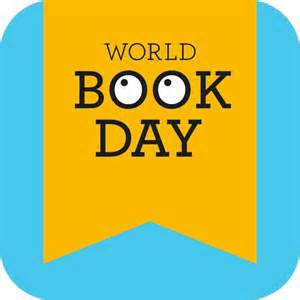 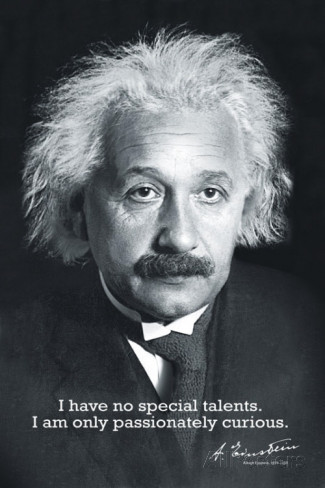 This week let’s be curious about: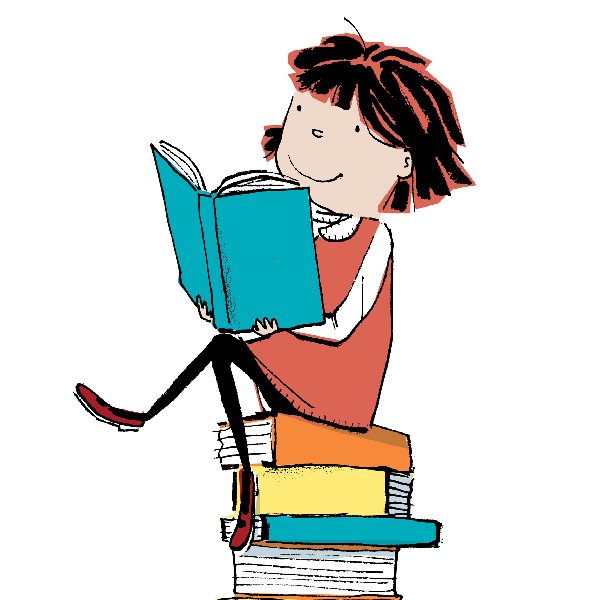 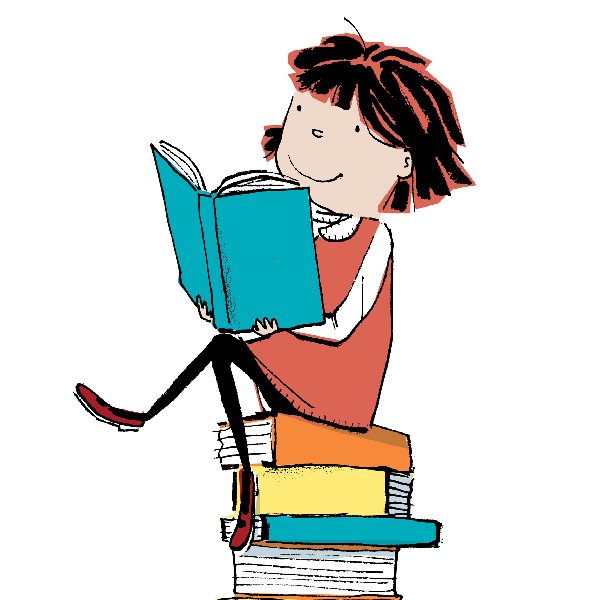 